Председательствовал:Секретарь Комиссии по предупреждению и ликвидации чрезвычайных ситуаций и обеспечению пожарной безопасности администрации МО «Себеусадское сельское поселение»    - Миткина Э.А.Присутствовали:Члены комиссии - Иванова Г.Н., Казакова Л.И.Приглашенные:Руководители предприятий, учреждений О мерах пожарной безопасности в местах проживания социально незащищенных групп населенияВыступила и.о. главы администрации МО "Себеусадское сельское поселение" Миткина Э.А. с информацией о необходимости исполнения указания МЧС России от 15 октября 2019 года №5310-2-2-8.1.В целях снижения количества  пожаров и гибели на них людей Миткина Э.А. предложила:организовать информирование населения посредством проведения сходов (встреч), а также  через средства массовой информации о порядке реализации постановлений правительства Республики Марий Эл от 06.03.2015 №100 «О возмещении многодетным детям расходов на проведение работ по ремонту электрооборудования и (или) печей и дымоходов, не отвечающих требованиям пожарной безопасности» и от 19.07.2019 года №231 «О внесении изменений в некоторые постановления правительства Республики Марий Эл». Проинформировать население о возможности приобретения и установки в жилых помещениях автономных пожарных извещателей;детально проанализировать выполнение мероприятий по осуществлению профилактической работы. Оценить  степень  отработки жилого сектора и охват профилактическими мероприятиями мест проживания многодетных семей, одиноких престарелых граждан, лиц, ведущих аморальный образ жизни.вынести на рассмотрение комиссий по делам  несовершеннолетних и защите их прав  вопросы профилактики правонарушений в области  пожарной безопасности в многодетных семьях;вести работу по разъяснению населению мер пожарной безопасности, а также о прогнозируемых и произошедших пожарах, действиях в случае возникновения пожара и по обеспечению пожарной безопасности в быту.О мерах пожарной безопасности в местах проживания социально незащищенных групп населенияИнформацию и.о.главы администрации Себеусадского сельского поселения Миткиной Э.А. принять к сведению.Организовать информирование населения посредством проведения сходов (встреч), а также  через средства массовой информации о порядке реализации постановлений правительства Республики Марий Эл от 06.03.2015 №100 «О возмещении многодетным детям расходов на проведение работ по ремонту электрооборудования и (или) печей и дымоходов, не отвечающих требованиям пожарной безопасности» и от 19.07.2019 года №231 «О внесении изменений в некоторые постановления правительства Республики Марий Эл». Проинформировать население о возможности приобретения и установки в жилых помещениях автономных пожарных извещателей;Детально проанализировать выполнение мероприятий по осуществлению профилактической работы. Оценить  степень  отработки жилого сектора и охват профилактическими мероприятиями мест проживания многодетных семей, одиноких престарелых граждан, лиц, ведущих аморальный образ жизни.Вынести на рассмотрение комиссий по делам  несовершеннолетних и защите их прав  вопросы профилактики правонарушений в области  пожарной безопасности в многодетных семьях;Вести работу по разъяснению населению мер пожарной безопасности, а также о прогнозируемых и произошедших пожарах, действиях в случае возникновения пожара и по обеспечению пожарной безопасности в быту.Контроль за исполнением настоящего решения оставляю за собой.«ВОЛАКСОЛА ЯЛКУНДЕМ»       ТУРГОЧ КАЙШЕ СИТУАЦИЙ-ВЛАКЫМ ОНЧЫЛГОЧ КОРАНДЫМЕ ДА ПЫТАРЫМЕ ДА ТУЛАЗАП ЛУДЫКШЫДЫМЫЛЫКЫМ ШУКТЫМО ШОТЫШТО КОМИССИЙЖЕ 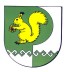 КОМИССИЯПО ПРЕДУПРЕЖДЕНИЮ И ЛИКВИДАЦИИ ЧРЕЗВЫЧАЙНЫХ СИТУАЦИЙ И ОБЕСПЕЧЕНИЮ ПОЖАРНОЙ БЕЗОПАСНОСТИ МО «СЕБЕУСАДСКОЕ СЕЛЬСКОЕ ПОСЕЛЕНИЕ»П Р О Т О К О Лзаседания комиссии д.Себеусад№818 октября 2019 годаСекретарь Комиссии, главный специалист администрации МО «Себеусадское сельское поселение»Э.А.Миткина«ВОЛАКСОЛА ЯЛКУНДЕМ»       ТУРГОЧ КАЙШЕ СИТУАЦИЙ-ВЛАКЫМ ОНЧЫЛГОЧ КОРАНДЫМЕ ДА ПЫТАРЫМЕ ДА ТУЛАЗАП ЛУДЫКШЫДЫМЫЛЫКЫМ ШУКТЫМО ШОТЫШТО КОМИССИЙЖЕ КОМИССИЯПО ПРЕДУПРЕЖДЕНИЮ И ЛИКВИДАЦИИ ЧРЕЗВЫЧАЙНЫХ СИТУАЦИЙ И ОБЕСПЕЧЕНИЮ ПОЖАРНОЙ БЕЗОПАСНОСТИ МО «СЕБЕУСАДСКОЕ СЕЛЬСКОЕ ПОСЕЛЕНИЕ»РЕШЕНИЕд.Себеусад№8/1 18 октября  2019 годаСекретарь КЧС и ОПБ администрации МО «Себеусадское сельское поселение»Э.А.Миткина